АДМИНИСТРАЦИЯ ЧИСТЮНЬСКОГО СЕЛЬСОВЕТА ТОПЧИХИНСКОГО РАЙОНА АЛТАЙСКОГО КРАЯПОСТАНОВЛЕНИЕ28.12.2016                                                                                                                     № 59                                                      			                              с. Чистюнька
	В соответствии с Федеральным законом от 10.12.1995 № 196-ФЗ «О безопасности дорожного движения», руководствуясь Уставом муниципального образования Чистюньский сельсовет Топчихинского района Алтайского края, в целях обеспечения порядка и безопасности дорожного движения                         п о с т а н о в л я ю:
	1. Утвердить дислокацию дорожных знаков на территории муниципального образования Чистюньский сельсовет (с. Чистюнька) (прилагается).
	2. Обнародовать настоящее постановление в установленном порядке и разместить на официальном сайте муниципального образования Топчихинский район.	3. Контроль за выполнением настоящего постановления оставляю за собой.Глава Администрации сельсовета                                                     Л.А. НекрасоваСХЕМА ДИСЛОКАЦИИдорожных знаковна территории муниципального образования Чистюньский сельсовет (с. Чистюнька)с. Чистюнька2016г.  1. ПАСПОРТСХЕМА «Дислокация дорожных знаковна территории муниципального образованияЧистюньский сельсовет (с. Чистюнька)»2. ВВЕДЕНИЕ	В настоящее время проблема обеспечения безопасности дорожного движения является одной из важнейших социальных проблем, требующих самого пристального внимания общества. С каждым годом на дорогах растет рост дорожно-транспортных происшествий, в которых не только получают увечья, но и погибают люди. От того, насколько ответственно участники движения, будут подходить к соблюдению существующих норм и правил в сфере обеспечения безопасности дорожного движения зависит, в конечном счете, благополучие каждого человека в отдельности и общества в целом. Схема дислокации дорожных знаков должна соответствовать требованиям действующих нормативных документов и способствовать безопасности дорожного движения.3. ЦЕЛИ И ЗАДАЧИ разработки СХЕМЫ дислокации дорожных знаков 	Целью разработки   является оптимизация методов организации дорожного движения на автомобильной дороге или отдельных ее участках для повышения пропускной способности и безопасности движения транспортных средств и пешеходов.	Задачи:  - совершенствование систем организации, управления и контроля дорожного движения;- снижение рисков возникновения дорожно-транспортных происшествий, совершаемых техническими средствами;- разработка и актуализация схемы дислокации дорожных знаков;- установка дорожных знаков в соответствии с утвержденной схемой дислокации дорожных знаков.	Ожидаемые результаты:- выполнение требований организации дорожного движения к техническим средствам;- повышение уровня эксплуатационного состояния улично-дорожной сети;- создания условий для обеспечения безопасности дорожного движения.4. ПОРЯДОК РАЗРАБОТКИ И УТВЕРЖДЕНИЯДИСЛОКАЦИИ ДОРОЖНЫХ ЗНАКОВНА АВТОМОБИЛЬНЫЕ ДОРОГИ1. Пунктом 4.1.1. Государственного стандарта РФ ГОСТ Р 50597-93 «Автомобильные дороги и улицы. Требования к эксплуатационному состоянию, допустимому по условиям обеспечения безопасности дорожного движения», предусмотрено, что автомобильные дороги должны быть оборудованы дорожными знаками, изготовленными и размещенными в соответствии с утвержденной в установленном порядке дислокацией. 2. Дислокации дорожных знаков утверждаются:- на ведомственные и частные дороги, владельцами этих дорог и территориальными органами Государственной инспекция безопасности дорожного движения.3.  Внесение изменений в утвержденную дислокацию производится с разрешения органов ее утвердивших при наличии письменного обоснования.Дислокация пересматривается не реже, чем раз в три года. Утратившие силу дислокации хранятся один год после их переутверждения.5. ПОЯСНЕНИЕ К СОСТАВЛЕНИЮ ДИСЛОКАЦИИ1.  Расстановка дорожных знаков в дислокации должна соответствовать ГОСТ Р52289-2004 "Технические средства организации дорожного движения".2.  К дислокации составляется номенклатура дорожных знаков по прилагаемой форме.3.  Дислокация составляется следующими условными обозначениями:  - обозначение дорожного знака с указанием его номера по ГОСТ Р52289-2004.4.  Схема дислокации дорожных знаков изображена схематично без применения масштаба (прилагается).НОМЕНКЛАТУРАдорожных знаков на территории Чистюньского сельсовета (с. Чистюнька)Предупреждающие знаки - информируют водителей о приближении к опасному участку дороги, движение по которому требует принятия мер, соответствующих обстановке.Знаки приоритета - устанавливают очередность проезда перекрестков, пересечений проезжих частей или узких участков дороги.Предписывающие знаки - знаки данной категории обязывают водителей транспортных средств, двигаться только в том направление, в котором предписывает знак, ограничивают минимальную скорость движения и т.д. Знаки особых предписаний вводят или отменяют определенные режимы движения.Знаки дополнительной информации (таблички) уточняют или ограничивают действие знаков, с которыми они применены, либо содержат иную информацию для участников дорожного движения.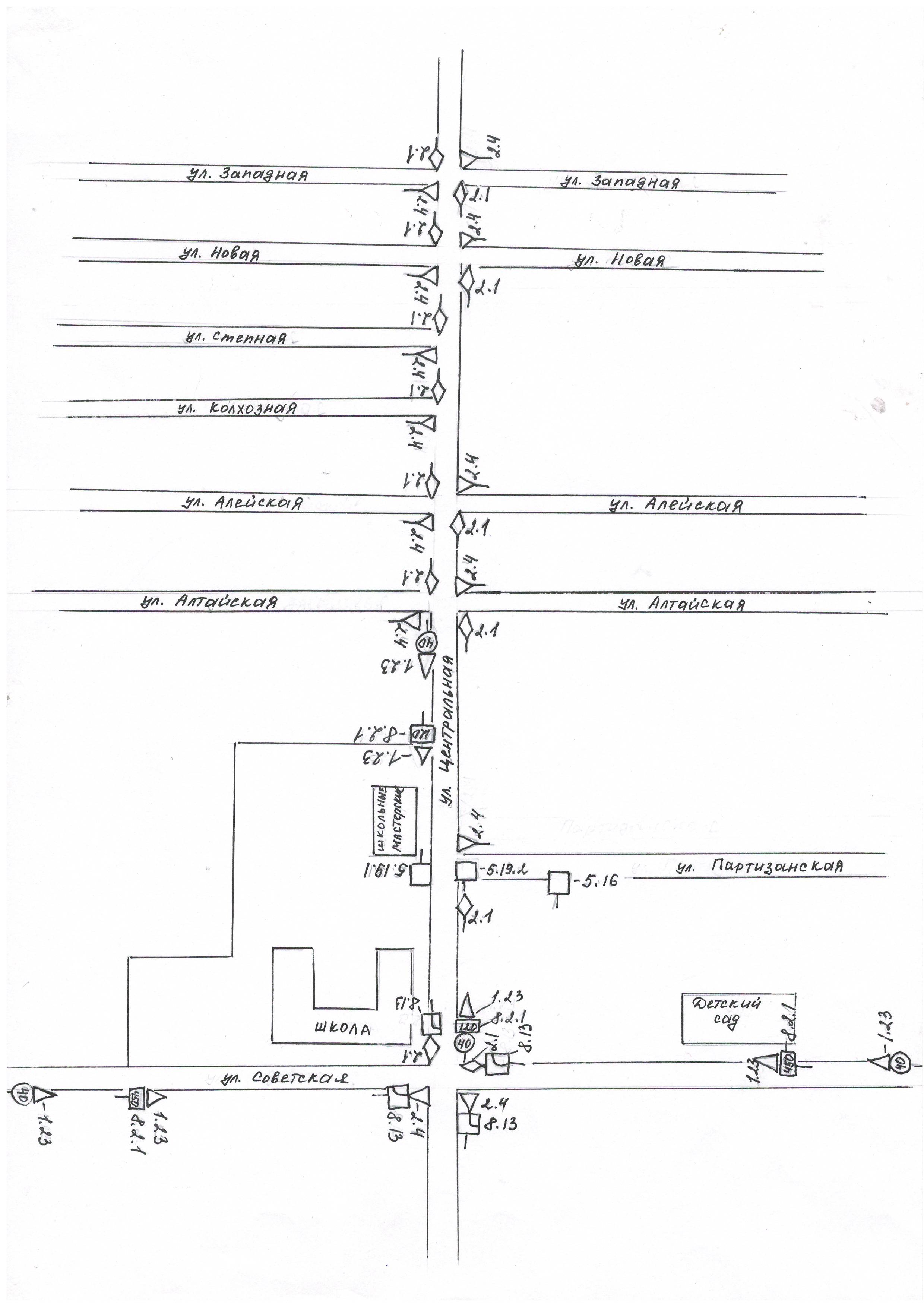 Об утверждении дислокации дорожных знаков на территории муниципального образования Чистюньский сельсовет     (с. Чистюнька)Согласовано:Начальник ОГИБДД МО МВД России «Топчихинский» майор полиции _____________Кобзев А.И.__________2016г.Утвержденапостановлением Администрации Чистюньского сельсовета от 28.12.2016 № 59Наименование  Схема дислокации дорожных знаков на территории Чистюньского сельсовета (с. Чистюнька)Основание для разработки схемы дислокации дорожных знаковГосударственный стандарт РФ ГОСТ 50597-93 «Автомобильные дороги и улицы. Требования к эксплуатационному состоянию, допустимому по условиям обеспечения безопасности дорожного движения»Разработчик схемыАдминистрация Чистюньского сельсоветаСрок действия дислокации 2017-2019 г.г.ЦельОптимизация методов организации дорожного движения на автомобильной дороге или отдельных ее участках для повышения пропускной способности и безопасности движения транспортных средств и пешеходов Задачи- совершенствование систем организации, управления и контроля дорожного движения;- снижение рисков возникновения дорожно-транспортных происшествий, совершаемых техническими средствами;- разработка и актуализация схемы дислокации дорожных знаков;- установка дорожных знаков в соответствии с утвержденной схемой дислокации дорожных знаков.ИсполнительАдминистрация  Чистюньского сельсоветаОжидаемые конечные результатыВыполнение требований к техническим средствам организации дорожного движения и оборудованию дорог и улицНомер знака ГОСТ 10807-78Наименование знакаКол-во, шт.ПРЕДУПРЕЖДАЮЩИЕ ЗНАКИ1.23Дети7ИТОГО:7ЗНАКИ ПРИОРИТЕТА2.1Главная дорога132.4Уступи дорогу13ИТОГО:26ПРЕДПИСЫВАЮЩИЕ ЗНАКИ4.6Ограничение минимальной скорости4ИТОГО:4ЗНАКИ ОСОБЫХ ПРЕДПИСАНИЙ5.16Место остановки автобуса15.19.1 (5.19.2)Пешеходный переход2 (2)ИТОГО:5ЗНАКИ ДОПОЛНИТЕЛЬНОЙ ИНФОРМАЦИИ8.2.1.Зона действия48.13Направление главной дороги4ИТОГО:8Схема дислокации дорожных знаков на территории Чистюньского сельсовета (с. Чистюнька)